УТВЕРЖДЕНОПервый вице-президент
МОО «Академия проблем качества»Заместитель председателя
Совета по качеству при Росстандарте______________ Б.В. Бойцов« 01 » февраля  2024 г.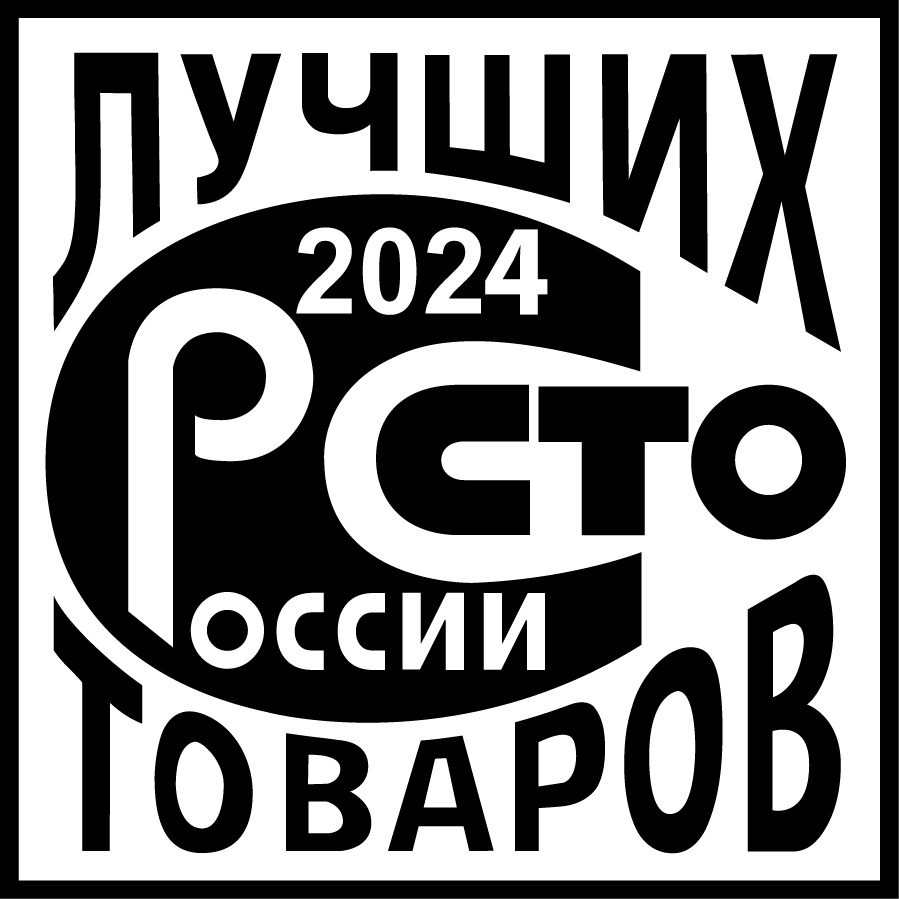 ВСЕРОССИЙСКИЙ КОНКУРС ПРОГРАММЫ«100 ЛУЧШИХ ТОВАРОВ РОССИИ»2024 ГОДРЕГЛАМЕНТМосква«ПРИУМНОЖИМ ГОРДОСТЬ ОТЕЧЕСТВА»Содержание1. Основные положения1.1.	Всероссийский Конкурс Программы «100 лучших товаров России» (далее – Конкурс) является основополагающим проектом общественно-государственной Программы «100 лучших товаров России». 1.2.	Конкурс организуется и проводится Межрегиональной общественной организацией «Академия проблем качества» (далее – Академия) во взаимодействии с органами исполнительной власти субъектов Российской Федерации, Федеральным агентством по техническому регулированию и метрологии (далее – Росстандарт) на основе «Соглашения об общественно-государственном партнерстве и сотрудничестве», подписанного 10 июня 2016 года, при поддержке Автономной некоммерческой организации «Российская система качества» (далее – АНО «Роскачество») на основе «Соглашения о партнерстве и сотрудничестве Автономной некоммерческой организации «Российская система качества», подписанного 27 июля 2017 года,  и Общероссийской общественной организации «Всероссийская организация качества (ВОК)».1.3.	Основанием для организации и проведения Конкурса в 2024 году является решение Президиума Академии от 20 декабря 2023 года № П-09-23, письма Президиума Академии главам субъектов РФ № 120-9А/100-01 от 01.02.2024, обращения Президиума Академии и Совместного совета по качеству к руководителям региональных центров стандартизации, метрологии и испытаний Росстандарта    № 120-9А/100-02 от 01.02.2024, а также настоящий Регламент конкурса.1.4.	Организационно-техническая, методическая и информационно-пропагандистская работа по продвижению Конкурса осуществляется образованной Президиумом Академии рабочей группой специалистов Академии «Дирекция Программы» (далее – Дирекция), Региональными комиссиями по качеству (далее – РКК) и региональными центрами стандартизации, метрологии и испытаний Росстандарта. 1.5.	Совет по качеству при Росстандарте осуществляет совещательные и координационные функции по совершенствованию правил и процедур при организации и проведении конкурса, рассматривает и утверждает победителей и лауреатов этой акции, а также список организаций, предлагаемых на включение в состав претендентов на соискание Премий Правительства РФ в области качества.1.1. Цели Конкурса1.1.1. Содействие всестороннему совершенствованию деятельности товаропроизводителей, руководствуясь нормативно-правовыми актами Российской Федерации,  международными договорами,  документами, принятыми  Решением  Коллегии Евразийской Экономической Комиссии, с учетом  использования и применения национальных  стандартов Российской Федерации.1.1.2.	Повышение доверия потребителей к отечественным товарам (продукции и услугам).1.1.3.	Консолидация научного, инженерного и административно-производственного потенциалов предприятий и организаций в целях продвижения идей качества, экологичности, безопасности и ресурсоэффективности в сферы хозяйственной деятельности производителей, а товаров – в среду их потребителей.1.1.4.	Общественно-государственная поддержка позитивных процессов повышения качества и безопасности продукции и услуг на предприятиях и в организациях различных секторов экономики, в том числе микропредприятий, а также предприятий малого и среднего бизнеса.1.1.5.	Содействие повышению конкурентоспособности реального сектора российской экономики, ускорению импортозамещения и наполнению внутреннего рынка страны инновационными, высококачественными, экологичными и безопасными товарами отечественного производства.1.2. Задачи Конкурса1.2.1.	Стимулирование организаций конкурсантов к повышению качества, безопасности  и конкурентоспособности региональной продукции и услуг путем внедрения высокоэффективных методов управления качеством, улучшения внутренних процессов, внедрения систем управления качеством, проведения добросовестных внутренних и внешних оценок своей продукции в процессе производства и перед вводом в обращение.1.2.2.	Оказание консультативно-методической помощи в областях внедрения и развития эффективных производственных систем менеджмента (в областях качества, экологичности, безопасности труда и охраны здоровья, материало- и энергоэффективности) отечественным товаропроизводителям, в том числе микро- и малым предприятиям.1.2.3.	Мониторинг  и  стимулирование  внедрения  технико-технологических,инфраструктурных, организационно-управленческих и иных инноваций на основе обмена опытом хозяйственной деятельности предприятий и организаций конкурсантов.1.2.4.	Мониторинг результатов деятельности товаропроизводителей. 1.2.5.	Содействие предприятиям и организациям в подготовке возможному последующему участию в конкурсах на соискание Премий Правительства Российской Федерации в области качества.1.2.6.	Защита товаропроизводителей от контрафакта с применением голографической идентификации (голографический проект «Знак победителя»).1.2.7.	Непрерывная актуализация в Академии базы данных корпоративно-информационной системы (КИС), и на этой основе достоверное информирование потребителей о лучших отечественных товаропроизводителях и их товарах.1.2.8.	Содействие товаропроизводителям в повышении их имиджа, конкурентоспособности и в продвижении товаров на внутренний и зарубежные рынки.1.2.9.	Распространение позитивного опыта российских предприятий и организаций путем издания печатной продукции, размещения информации в интернете, оказания помощи в проведении региональных выставок и ярмарок.1.3. Принципы проведения КонкурсаПри подготовке, обработке и анализе материалов Конкурса в РКК и Дирекции руководствуются следующими принципами:1.3.1.	Масштабности (максимального охвата на всей территории Российской Федерации предприятий и организаций конкурсной деятельностью).1.3.2.	Доверия ко всем участникам Конкурса в части достоверности и объективности предоставляемых сведений о товарах и результатах самооценки.1.3.3.	Универсальности оценивания товаров с применением методологии стратегического структурирования и стадии жизненного цикла продукции.1.3.4.	Прозрачности и обоснованности методологии отбора лучших товаров. 1.3.5.	Содействия продвижению лучших предприятий и товаров на рынки сбыта. 1.3.6.	Конфиденциальности предоставляемой участниками Конкурса информации, документов и материалов.1.4. Место и сроки проведения КонкурсаКонкурс 2024 г. реализуется в регионах России на двух этапах:региональный этап с 01 февраля по 4 июня 2024 г.;федеральный этап с 5 июня по 25 декабря 2024 г.Основные этапы, субъекты деятельности и сроки проведения Конкурса регламентируются Приложением 1 «Календарный план».1.5. Условия проведения КонкурсаКонкурс проводится в следующих двух товарных группах:продукция;услуги.В Конкурсе предусмотрены номинации:«А» – Продовольственные товары;«В» – Промышленные товары для населения;«С» – Продукция производственно-технического назначения;«Р» – Изделия народных и художественных промыслов;«U» – Услуги для населения;«V» – Услуги производственно-технического назначения.В каждой из номинаций на федеральном этапе Конкурса при наличии 200 и более конкурсных товаров возможно выделение отдельных товарных подгрупп.Отчетным документом для участников Конкурса является «Анкета на товар», которая заполняется для товара по каждой из номинаций в отдельности.В Конкурсе установлена трехступенчатая система экспертизы:Самооценка товаров (заполнение анкеты на товар производителями).Региональный этап (экспертиза товаров и документов в РКК с заполнением матриц экспертных оценок, заключений, итогового протокола и подготовкой рекомендаций для награждения призами).Федеральный этап (экспертиза документов, консультирование конкурсантов, подведение итогов Конкурса).1.6. Критерии и требования к конкурсным товарамВ Конкурсе могут участвовать предприятия и организации Российской Федерации различных организационно-правовых форм собственности и объемов производства. Допускаются все виды товаров, за исключением: лекарственных форм и средств;табачных изделий; продовольственных товаров, в состав которых входят генетически модифицированные составляющие, превышающие значения, установленные в соответствующих законодательных актах Таможенного союза; услуг социально-сомнительного характера, например, игорных заведений.2. Региональный этап Конкурса (01 февраля – 4 июня 2024 г.)2.1. Общие положения2.1.1.	Региональный этап Конкурса организуют и методически обеспечиваютрегиональные администрации   и  (по регионам,  федеральным  округам)  центрыстандартизации, метрологии и испытаний  (далее – ЦСМ)  с привлечением органов исполнительной власти субъектов Российской Федерации.2.1.2.	Рекомендуется следующий состав Региональных комиссий по качеству:руководители и сотрудники региональных ЦСМ;представители местных органов исполнительной власти;представители региональных торгово-промышленных палат (ТПП);представители федеральных и региональных надзорных органов;представители региональных СМИ;члены региональных отделений Академии;эксперты по направлениям и другие привлекаемые субъекты деятельности.2.1.3.	РКК разрабатывает перечень мероприятий по организации и проведению регионального этапа Конкурса и формирует экспертные группы, которые проводят:•	информирование потенциальных участников Конкурса, общественность и СМИ в регионах о начале и условиях проведения очередного Конкурса;•	оказание предприятиям и организациям методической помощи в добросовестном документировании и проведении самооценки товаров, выставляемых на Конкурс;•	организацию совместно с товаропроизводителями общественных смотров, в том числе потребительской оценки продукции от потенциальных участников Конкурса;•	экспертную оценку представленных товаров и сопроводительной документации;•	мероприятия и акции по пропаганде и популяризации идей Конкурса;•	дегустации пищевой продукции, выдвигаемой на призы «Вкус качества»;•	формирование перечня товаров-победителей регионального этапа, выдвигаемых на федеральный этап Конкурса, и оказание методической помощи в оформлении пакета документов для федерального этапа.2.2. Документация, предоставляемая на региональный этапДля проведения регионального этапа РКК используют анкеты на товары и матрицы экспертных оценок (далее – МЭО) из утвержденного пакета документов. РКК может вводить дополнительные требования и документы для оценки товаров и предприятий, определяемые с учетом конкретных задач различных региональных конкурсов и местной специфики.2.3. Экспертная оценка товаров на региональном этапе2.3.1.	РКК производит всестороннюю экспертную оценку качества, экологичности, безопасности и охраны труда, материало – и энергоэффективности, а также других характеристик, необходимых для объективного определения лучших товаров регионального этапа, в том числе: устраивает выставки, обсуждения, дегустации продуктов, опросы потребителей о качестве и безопасности, экологичности и ресурсоэффективности товаров; организует (при необходимости) дополнительные испытания конкурсных товаров; учитывает наличие (отсутствие) сведений о претензиях к товарам предприятий-конкурсантов со стороны региональных контролирующих органов. 2.3.2.	Эксперты РКК на основе анализа документов, материалов и образцов, представленных предприятиями, заполняют Матрицу экспертных оценок (далее – МЭО) товара. 2.3.3.	При подведении итогов и документировании результатов регионального этапа РКК руководствуется идентификаторами из документа «Заключение РКК». 2.3.4.	РКК выдвигает товары на федеральный этап Конкурса из числа победителей регионального этапа и оформляет Итоговый протокол с приложениями: «Заключение РКК», Матрицу экспертных оценок, рекомендации для награждения призами Конкурса и помогает товаропроизводителям оформить пакет документов.  2.4. Награждение участников регионального этапаПо результатам регионального этапа РКК размещает информацию на сайте, организует награждение победителей, участвует в организации выставок-ярмарок и других массовых мероприятий в соответствии с установленным порядком.3. Федеральный этап Конкурса (5 июня – 25 декабря 2024 г.)3.1. Общие положения3.1.1.	Дирекция на федеральном этапе Конкурса, осуществляет: прием, экспертизу и аналитическую обработку материалов, поступивших на федеральный этап Конкурса; формирование проекта списка Лауреатов Конкурса; формирование проекта списка «Золотая сотня» Конкурса; верификацию полученных результатов привлекаемыми Дирекцией экспертами; подготовку окончательного списка победителей Конкурса для утверждения его на совместном заседании (или при электронном голосовании) Совета по качеству; формирование списка предприятий и их рекомендательного представления в АНО «Роскачество» для участия в конкурсах Премий Правительства РФ в области качества; выпуск информационно-рекламных материалов; изготовление наградной и памятной продукции с конкретным целевым назначением; информирование общественности о результатах Конкурса; реализацию голографического проекта «Знак Победителя».3.2. Документация, предоставляемая на федеральный этап3.2.1.	РКК после завершения регионального этапа направляют на электронный адрес Дирекции Итоговый протокол, «Заключения РКК», Матрицы экспертных оценок. 3.2.2.	РКК передают в Дирекцию всю документацию в электронном виде и на бумажных носителях до 15 августа 2024 года. 3.2.3.	Перечень документов, предоставляемых РКК и предприятием-участником Конкурса, приведен в Приложении 4 к настоящему Регламенту.3.2.4.	 Документация оформляется  только  на один вид (тип, марку) или на одну ассортиментную группу конкурсного товара, выпускаемого по одному из стандартов  или иному  техническому документу  (ГОСТ; ГОСТ Р; СТО; ТУ,ТИ  и т.д.).3.2.5.	К ассортиментной группе относятся виды продукции, изделия: из одного набора, класса, вида или назначения, объединенные сходным составом потребительских свойств и применения, по общности упаковки, либо по признаку единства идентификации ассортимента товаров (продукции или услуг), размещенных в одной упаковочной единице, например набор различных конфет; в одну ассортиментную группу входит не более 4 (четырех) типовых представителей, сходных по конструкции (конфигурации). 3.2.6.	Количество товаров, выдвигаемых на федеральных этап от одного предприятия, не ограничено. Примечания: Принцип формирования ассортиментной группы для водки: ассортиментная группа формируется из одного вида спиртов. Пример: ассортиментная группа водок на спирте «Люкс», на спирте «Экстра», на спирте «Высшая очистка». Однако одна группа различных по видам спиртов водок может быть представлена как один товар (одна ассортиментная группа), если бутылки помещены в одну упаковку.3.3. Экспертная оценка товаров на федеральном этапе3.3.1.	Специалисты Дирекции заносят поступившие на федеральный этап материалы в корпоративную информационную систему (КИС), с помощью которой проводится: •	экспертиза и аналитическая обработка материалов; •	классифицирование конкурсных товаров и товаропроизводителей; •	автоматизированный расчет общих баллов конкурсных товаров (ОБКТ) по каждой из номинаций – согласно алгоритму, изложенному во внутреннем документе Дирекции «Методология и алгоритмы оценивания характеристик товаропроизводителей и свойств товаров (продукции, услуг) в Конкурсе Программы «100 лучших товаров России»; •	подготовка проекта списка победителей Конкурса.3.3.2.	Использование КИС позволяет следовать принципам Конкурса, обеспечивая прозрачность и обоснованность отбора лучших товаров, которые качественны, экологичны, полезны и бережливы одновременно.3.4. Награждение участников федерального этапаПорядок награждения участников федерального этапа Конкурса призами, а также условия награждения членов РКК и работников предприятий почетными знаками, регулируются «Положением о наградах и почетных знаках» (Приложение 2). В награждениях участвуют представители Совета по качеству, представители администрации в регионах, члены общественных организаций, региональные СМИ.4. Использование товарного знака конкурсаРегламентируется отдельным документом «Положением о Декларации качества и товарном знаке» (Приложение 3).5. Финансовые условияРегламентируются отдельным документом «Финансовые условия проведения Конкурса Программы «100 лучших товаров России».6. ПриложенияДанные приложения являются неотъемлемой частью настоящего Регламента:Приложение 1. Календарный план;Приложение 2. Положение о наградах и почетных знаках;Приложение 3. Положение о Декларации качества и товарном знаке;Приложение 4. Комплект документов;Приложение 5. Требования к материалам для верстки каталога;Финансовые условия Конкурса Программы «100 лучших товаров России» 2024 года, включая:–	Информационное письмо предприятия-участника конкурса;–	Договор публичной оферты.Рекомендации по заполнению Матриц экспертных оценок.1.Основные положенияОсновные положения31.1.Цели Конкурса41.2.Задачи Конкурса41.3.Принципы проведения Конкурса51.4.Место и сроки проведения Конкурса61.5.Условия проведения Конкурса61.6.Критерии и требования к конкурсным товарам 72.Региональный этап Конкурса (01 февраля – 4 июня 2024 г.)Региональный этап Конкурса (01 февраля – 4 июня 2024 г.)72.1.Общие положения72.2.Документация, предоставляемая на региональный этап82.3.Экспертная оценка товаров на региональном этапе82.4.Награждение участников регионального этапа93.Федеральный этап Конкурса (5 июня – 25 декабря 2024 г.)Федеральный этап Конкурса (5 июня – 25 декабря 2024 г.)93.1.Общие положения93.2.Документация, предоставляемая на федеральный этап103.3.Экспертная оценка товаров на федеральном этапе113.4.Награждение участников федерального этапа114.Использование товарного знака Конкурса Использование товарного знака Конкурса 115.Финансовые условияФинансовые условия126.ПриложенияПриложения12